Tarptautinė emocinių ir elgesio problemų prevencijos programa „Zipio draugai“ 2023 – 2024 mokslo metais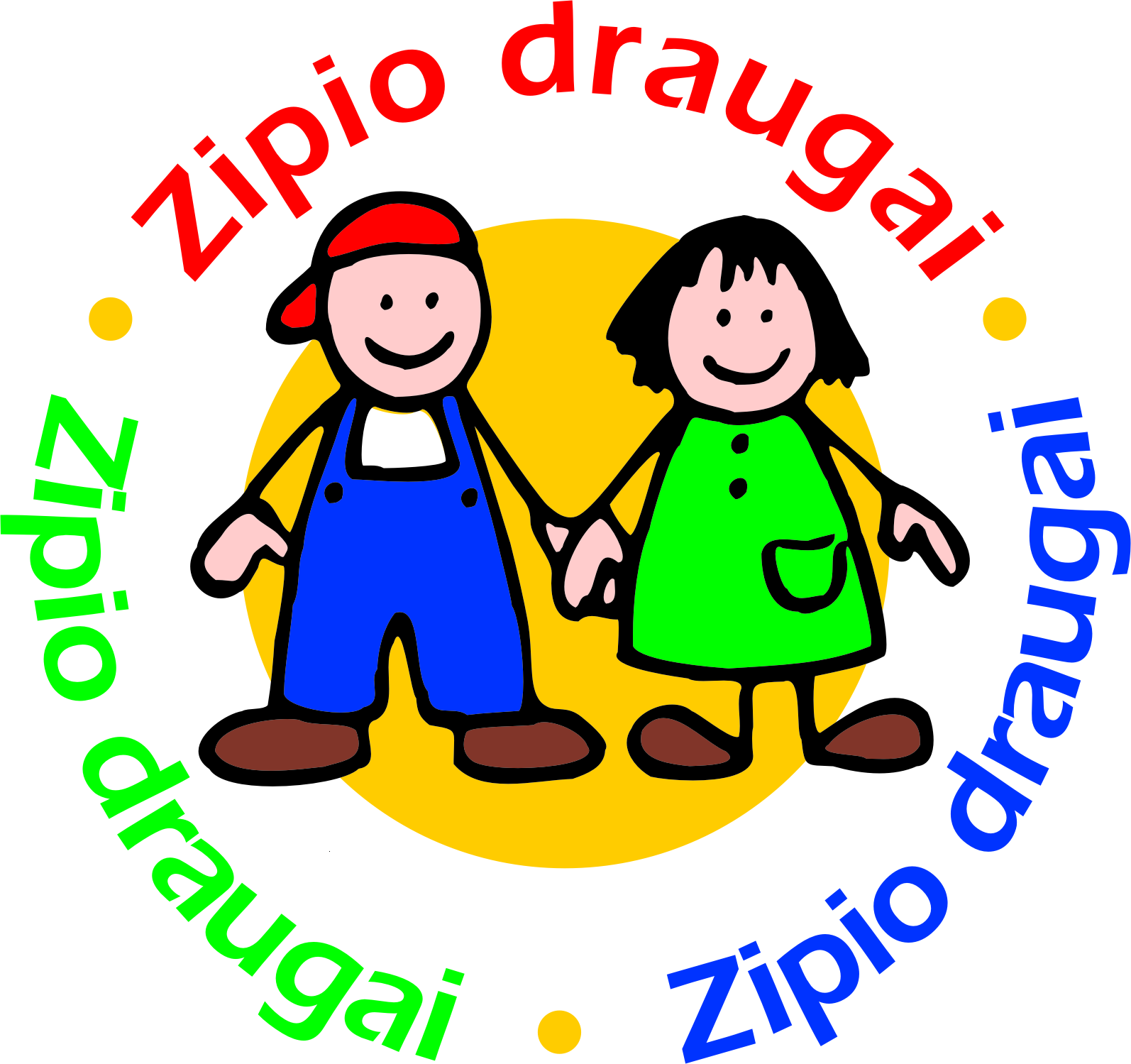 Vaikų emocinių ir elgesio problemų prevencijos programos „Zipio draugai“ tikslas – padėti 6-7 metų vaikams iš(si)ugdyti socialinius bei emocinių sunkumų įveikimo gebėjimus, siekiant geresnės vaikų psichikos sveikatos ir emocinės gerovės. Programa įgyvendinama visoje Lietuvoje lietuvių, lenkų ir rusų kalbomis.Kas gali dalyvauti  programoje? Programa skirta skirtingų gebėjimų vaikams – joje gali dalyvauti visi vaikai. Programa „Zipio draugai“ Lietuvoje vykdoma ikimokyklinio ir bendrojo ugdymo mokyklų priešmokyklinėse grupėse ir pirmosiose klasėse, globos namuose, vaikų dienos centruose ir prailgintos dienos grupėse nuo 2000 metų. Programa ugdymo įstaigoje gali būti įgyvendinama tik su jos vadovo pritarimu. Kaip tapti programos „Zipio draugai” dalyviu? Ugdymo įstaiga, nusprendusi įsijungti į programą 2023-2024 m.m., nuo balandžio 3 d. iki š.m. gegužės 31 dienos turi pateikti užpildytą paraiškos formą elektroniniu paštu VšĮ „Vaiko labui“. Gavę Jūsų paraišką, Jums elektroniniu paštu atsiųsime dvišalę programos vykdymo sutartį ir sąskaitą faktūrą. Programoje galės dalyvauti tos įstaigos, kurios iki š.m. birželio 30 d. bus:sumokėjusios mokestį už pedagogo(-ų) dalyvavimą programoje/kvalifikacijos tobulinimą;atsiuntusios „Vaiko labui“ užpildytą pasirašytos sutarties elektroninį egzempliorių.Mokesčiai nustatyti programos „Zipio draugai“ dalyviams 2023-2024 mokslo metais: 61 euro - pedagogams, įgijusiems programos pedagogo kvalifikaciją ankstesniais metais;94 eurų – pedagogams, kurie dalyvauja programoje pirmą kartą.Pedagogai, kurie dalyvaus programoje „Zipio draugai“ pirmą kartą, dalyvaus baziniuose programos mokymuose: - įvadiniame seminare (12 akad. val.; 2 dienos); seminaras vyks rugsėjo arba spalio mėn. - dviejuose paramos seminaruose (kiekvieno trukmė po 4 akad. val.); seminarai vyks 2024 sausio ir gegužės mėn. Programos pedagogo kvalifikaciją patvirtinantį pažymėjimą gauna pedagogas, sudalyvavęs daugiau nei pusėje programos mokymų ir pravedęs visas 24 programos valandėles vaikų grupėje / klasėje. Dalyvavusiam visuose mokymuose ir pravedusiam visas 24 valandėles pedagogui išrašomas 64 akademinių valandų pažymėjimas (20 auditorinių, 24 praktinio ir 20 savarankiško darbo akademinių valandų).Seminarai vyksta artimiausiame regiono centre, kuriame bus sukomplektuota pedagogų grupė. Seminarų forma gali būti kontaktinė arba nuotolinė. Pirmenybė teikiama kontaktiniams seminarams. Nuotolinė forma pasirenkama sudarant jungtinę kelių regionų pedagogų grupę, o taip pat atsižvelgiant į epidemiologinę situaciją. Programos valandėlės vaikams trunka vienus mokslo metus. Kiekvienoje programoje dalyvaujančioje grupėje pedagogas praveda 24 valandėles. Vienos valandėlės trukmė – 45 minutės.Metodinės priemonės. Kiekviena į programą įsitraukusi vaikų grupė yra aprūpinama programos įgyvendinimui reikiama programos metodine medžiaga pedagogui, kurią pedagogas privalo grąžinti pasibaigus mokslo metams.Kiekvienai programoje dalyvaujančiai vaikų grupei duodama padalomoji medžiaga skirta vaikams (diplomėlis, kortelė, išeičių armonikėlė), pagal paraiškoje įrašytą vaikų skaičių, bet ne daugiau kaip trisdešimčiai vaikų. Jų grąžinti nereikia. Jei pedagogas dirba su keliomis vaikų grupėmis ir jam nepakanka 30 komplektų padalomosios medžiagos, papildomą padalomąją medžiagą galima pirkti atskirai (šiuo atveju prašome susisiekti su mumis).Pageidaujančios ugdymo įstaigos galės nusipirkti pratybų sąsiuvinius vaikams „Programa „Zipio draugai“. Mano pratybų sąsiuvinis“ ir brošiūrą veikloms namuose „Programos „Zipio draugai“. Metodinė medžiaga tėvams“. (Neužmirškite įrašyti paraiškos formoje.) Rekomenduojame pratybas vaikams ir metodinę medžiagą tėvams užsisakyti teikiant paraišką, nes perkant vėliau bus priskaičiuojamos pašto išlaidos už persiuntimą į ugdymo įstaigą.Informacinius laiškus – kvietimus į seminarus ir/ar kvietimus pasiimti metodinės medžiagos  programoje dalyvausiantiems  pedagogams atsiųsime rugpjūčio pabaigoje arba rugsėjo pradžioje į ugdymo įstaigą el. paštu.Dėmesio! Jei pateikėte paraišką el.paštu ir negavote iš mūsų el.paštu patvirtinimo, reiškia Jūsų paraiška mūsų nepasiekė. Šiuo atveju prašome susiekti su mumis telefonu.Išsamią informaciją apie programą „Zipio draugai“ ir dalyvavimo joje sąlygas rasite internete www.vaikolabui.ltKontaktai paraiškai pateikti:  el. paštas: zdparaiska@vaikolabui.lt Telefonas pasiteiravimui: +370 (699) 20 223 Užpildytą paraišką prašome atsiųsti iki 2023 m. gegužės 31 d.